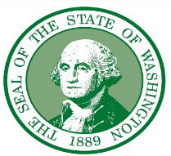 Governor’s Committee on Disability Issues & Employment (GCDE)General Membership MeetingJoin Zoom Meetinghttps://us02web.zoom.us/j/85225647995?pwd=UTIxU0dDT0RjTEJLTGRVbzJPb0lRZz09 Meeting ID: 852 2564 7995Passcode: 681574One tap mobile+12532158782,,85225647995# US (Tacoma)October 29, 2021, 10:00 am - 3:30 pmAgenda10:00 am Call the Meeting to Order / Opening Comments – Patricia Bauccio, Chair Governor’s Committee on Disability Issues and Employment (GCDE)Roll Call – James Carlone, GCDE MemberApprove Meeting Agenda, House Keeping Items – Pat Bauccio, Chair, GCDE10:15 am Executive Director’s Report – Elizabeth Gordon, Executive Director, GCDE10:30 am Presentation on “Nothing About Us Without Us” – Ivanova Smith, self-advocate, and Darya Farivar, Director of Public Policy, Disability Rights Washington 11:15 am Break11:30 am Presentation on Mental Health – Katherine Seibel, Director of Public Policy and Advocacy, NAMI-WA12:15 pm Lunch BreakPage 2 of 212:45 pm Fun interactive activity – Laurie Schindler, GCDE Member, and Pat Bauccio, GCDE Chair2:00 pm Break2:10 pm Public Comment Period – Warren Weissman, GCDE Co-Vice Chair2:25 pm Legislative Discussion – Elizabeth Gordon, Executive Director, GCDE, and Bill Kinyon, Legislative Workgroup Lead, GCDE3:15 pm Wrap Up & Next Steps – Pat Bauccio, GCDE Chair3:30 pm Adjourn